Class: I YR  MBA              Sem: I                   w.e.f- 11-01-2021                    LH: OnlineClass In-Charge                     Time Table Coordinator                Head of The Department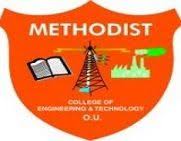 METHODIST COLLEGE OF ENGINEERING & TECHNOLOGYDEPARTMENT OF BUSINESS MANAGEMENTTIME TABLE –I SEMESTER FOR THE ACADEMIC YEAR 2020-21DAY/ TIMEI 9:30-10:30II 10:3-11:30III11:30-12:30IV12:30-1:15V1:152:15VI2:153:15MONAFMOE-IOE-IILMOBMMTUEMOBOE-IAFMUMMOE-IIWEDMMAFMOE-INOE-IIMOBTHUMOBAFMOE-ICMMIT LabFRIMMOE-IIMOBHAFMIT LabSAT    ____    ________**________Course CodeCourse NameName of the FacultyMB101MOB - Management & Organizational Behavior Ms. A.SwathiMB102AFM - Accounting for ManagementMr.K.V.Pavan Kumar  MB103MM - Marketing ManagementMrs.Sumaiya S MB104.1BLE - Business Law & Ethics   (Open Elective-I)Mrs. Rani Rajan  MB104.3ME - Managerial Economics  (Open Elective-I)Mrs.G.Sheeba Rani MB105.1ITAM - IT Applications for Management  (Open Elective-II)Mr. C.Shyam SunderMB105.2BC - Business Communication  (Open Elective-II)Mr.K.V.Pavan Kumar  MB106IT LAB - Computer PracticalsMr. C.Shyam Sunder